โครงการ ควนพลอง Air Service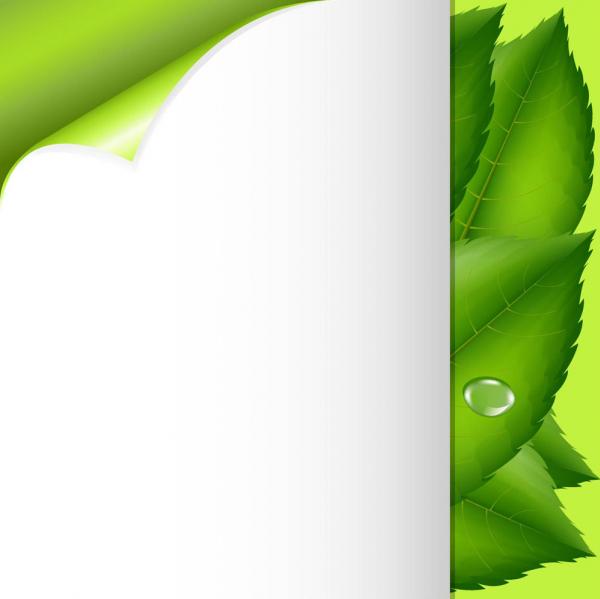 แผนกวิชา ช่างกลเกษตรบริการซ่อมและล้างเครื่องปรับอากาศโครงการหารายได้ระหว่างเรียนวิทยาลัยเกษตรและเทคโนโลยีนครศรีธรรมราชสนใจติดต่อ  075-445734 / Fax 075-445735